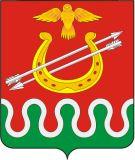 АДМИНИСТРАЦИЯ БОЛЬШЕКОСУЛЬСКОГО СЕЛЬСОВЕТАБОГОТОЛЬСКОГО РАЙОНАКРАСНОЯРСКОГО КРАЯ    ПОСТАНОВЛЕНИЕ                                    «01» декабря 2023 г.                 с. Большая Косуль                             № 68-п  О внесении изменений в Постановление № 56-п от 31.10.2019 года «Об утверждении Правил использования водных объектов общего пользования, расположенных на территории Большекосульского сельсовета Боготольского района  для личных и бытовых нужд»В соответствии с Водным кодексом Российской Федерации, Постановлением Правительства Российской Федерации от 14.12.2006 № 769 «О порядке утверждения Правил охраны жизни людей на водных объектах», Постановлением Совета администрации края от 21.04.2008 № 189-п «Об утверждении Правил охраны жизни людей на водных объектах в Красноярском крае», Уставом Большекосульского сельсовета Боготольского района, ПОСТАНОВЛЯЮ:             1. Пункт 1.2 Правил использования водных объектов общего пользования, расположенных на территории Большекосульского сельсовета Боготольского района  для личных и бытовых нужд, изложить в следующей редакции:– «Использование водных объектов для рекреационных целей (оказания услуг в сфере туризма, физической культуры и спорта, организации отдыха и укрепления здоровья граждан, в том числе организации отдыха детей и их оздоровления) осуществляется на основании договоров водопользования и решений о предоставлении водного объекта в пользование и  в соответствии с Правилами.    Использование акватории водных объектов, необходимой для эксплуатации пляжей правообладателями земельных участков, находящихся в государственной или муниципальной собственности и расположенных в границах береговой полосы водного объекта общего пользования, а также для рекреационных целей физкультурно-спортивными организациями, организациями отдыха детей и их оздоровления, туроператорами или турагентами, осуществляющими свою деятельность в соответствии с федеральными законами, организованного отдыха ветеранов, граждан пожилого возраста, инвалидов, осуществляется на основании договора водопользования, заключаемого без проведения аукциона».2. Контроль за выполнением настоящего постановления оставляю за собой.3. Настоящее Постановление опубликовать (обнародовать) на досках информации разместить на официальном сайте администрации Боготольского района в сети интернет www.bogotol-ru на странице Большекосульского сельсовета.4. Постановление вступает в силу после его официального обнародования (доведения до всеобщего сведения) осуществляется в течение 7 дней со дня принятия муниципального правового акта путем вывешивания его текста в общественных местах. Исполняющая полномочия Главы Большекосульского сельсовета                             И.В. ГурковаПриложение 1                                                                  к постановлению от 01.12.2023г.  № 68-пПРАВИЛАИСПОЛЬЗОВАНИЯ ВОДНЫХ ОБЪЕКТОВ ОБЩЕГО ПОЛЬЗОВАНИЯ, РАСПОЛОЖЕННЫХ  НА ТЕРРИТОРИИБОЛЬШЕКОСУЛЬСКОГО СЕЛЬСОВЕТА БОГОТОЛЬСКОГО РАЙОНА ДЛЯ ЛИЧНЫХ И БЫТОВЫХ НУЖД 1. ОБЩИЕ ПОЛОЖЕНИЯ1.1. Настоящие Правила использования водных объектов общего пользования для личных и бытовых нужд на территории Большекосульского сельсовета Боготольского района (далее - Правила) разработаны в соответствии с Водным кодексом Российской Федерации, Постановлением Правительства Российской Федерации от 14.12.2006 № 769 «О порядке утверждения Правил охраны жизни людей на водных объектах», Постановлением Совета администрации края от 21.04.2008 № 189-п «Об утверждении Правил охраны жизни людей на водных объектах в Красноярском крае».Правила устанавливают условия и требования, предъявляемые к обеспечению безопасности людей на водных объектах Большекосульского сельсовета Боготольского района, и обязательны для выполнения всеми водопользователями, предприятиями, учреждениями и гражданами.        1.2. Использование водных объектов для рекреационных целей (оказания услуг в сфере туризма, физической культуры и спорта, организации отдыха и укрепления здоровья граждан, в том числе организации отдыха детей и их оздоровления) осуществляется на основании договоров водопользования и решений о предоставлении водного объекта в пользование и  в соответствии с Правилами.           Использование акватории водных объектов, необходимой для эксплуатации пляжей правообладателями земельных участков, находящихся в государственной или муниципальной собственности и расположенных в границах береговой полосы водного объекта общего пользования, а также для рекреационных целей физкультурно-спортивными организациями, организациями отдыха детей и их оздоровления, туроператорами или турагентами, осуществляющими свою деятельность в соответствии с федеральными законами, организованного отдыха ветеранов, граждан пожилого возраста, инвалидов, осуществляется на основании договора водопользования, заключаемого без проведения аукциона.1.3. На водных объектах общего пользования могут быть запрещены забор (изъятие) водных ресурсов для целей питьевого и хозяйственно-бытового водоснабжения, купание, использование маломерных судов и других технических средств, предназначенных для отдыха на водных объектах, водопой, а также установлены иные запреты в случаях, предусмотренных законодательством Российской Федерации и законодательством Красноярского края.1.4. Полоса земли вдоль береговой линии водного объекта общего пользования (береговая полоса) предназначается для общего пользования. Ширина береговой полосы водных объектов общего пользования составляет 20 метров, за исключением береговой полосы каналов, а также рек и ручьев, протяженность которых от истока до устья не более чем 10 километров. Ширина береговой полосы каналов, а также рек и ручьев, протяженность которых от истока до устья не более чем 10 километров, составляет 5 метров.1.5. Проектирование, размещение, строительство, реконструкция, ввод в эксплуатацию и эксплуатация зданий, строений, сооружений для рекреационных целей, в том числе для обустройства пляжей, осуществляется в соответствии с водным законодательством и законодательством о градостроительной деятельности.1.6. Водопользователи, допустившие нарушение настоящих Правил вследствие несоблюдения указанных в договоре водопользования или решении о предоставлении водного объекта в пользование условий и требований, привлекаются к ответственности в порядке, установленном законодательством.2. ТРЕБОВАНИЯ К ОБЪЕКТАМ2.1. Зоны рекреации водных объектов располагаются на расстоянии не менее 500 метров выше по течению от мест выпуска сточных вод, не менее 250 метров выше.2.2. В местах, отведенных для купания, и выше их по течению до 500 метров запрещается стирка белья и купание животных.2.3. Перед началом купального сезона каждая зона рекреации водного объекта должна быть осмотрена органом санитарно-эпидемиологического надзора с выдачей письменного заключения о санитарном состоянии территории и пригодности водного объекта для купания, а также дно водного объекта в пределах участка акватории, отведенного для купания, должно быть обследовано водолазами и очищено от водных растений, коряг, камней, стекла и др., иметь постепенный скат без уступов до глубины 1,75 метра при ширине полосы от берега не менее 15 метров.2.4. Площадь участка акватории водного объекта, отведенного для купания, при проточном водном объекте должна обеспечивать не менее 5 квадратных метров на одного купающегося, а на непроточном водном объекте - в 2 - 3 раза больше. На каждого человека должно приходиться не менее 2 квадратных метров площади пляжа.2.5. В местах, отведенных для купания, не должно быть выхода на поверхность грунтовых вод, водоворота, воронок и течения, превышающего 0,5 метра в секунду.2.6. Границы участка акватории водного объекта, отведенного для купания, обозначаются буйками оранжевого цвета, расположенными на расстоянии 25 - 30 метров один от другого и до 25 метров от мест с глубиной 1,3 метра.2.7. В зоне рекреации водного объекта отводятся участки для купания неумеющих плавать с глубиной не более 1,2 метра. Участки обозначаются линией поплавков, закрепленных на тросах, или ограждаются.2.8. Зоны рекреации водных объектов оборудуются стендами с извлечениями из настоящих Правил, материалами по профилактике несчастных случаев на водных объектах, данными о температуре воды и воздуха, обеспечиваются в достаточном количестве лежаками, тентами, зонтами для защиты от солнца.2.9. Плавучие понтоны, ограждающие акваторию купальни, надежно закрепляются и соединяются с берегом мостиками или трапами, а сходы в воду должны иметь перила.2.10. При отсутствии естественных участков с приглубленными берегами в местах с глубинами, обеспечивающими безопасность при нырянии, оборудуются деревянные мостки или плоты для прыжков в воду.2.11. На пляже устанавливаются мачты голубого цвета высотой 8 - 10 метров для подъема сигналов: желтый флаг 70 x 100 сантиметров (или 50 x 70 сантиметров), обозначающий «Купание разрешено», черный шар диаметром 1 метр – «Купание запрещено».3. МЕРЫ ОБЕСПЕЧЕНИЯ БЕЗОПАСНОСТИ НАСЕЛЕНИЯ ПРИ ПОЛЬЗОВАНИИ ВОДНЫМИ ОБЪЕКТАМИ3.1. Купание в необорудованных, незнакомых, а также запрещенных местах опасно для жизни.3.2. Запрещается:- купаться в местах, где выставлены щиты (аншлаги) с предупреждениями и запрещающими надписями;- купаться в необорудованных, незнакомых местах;- заплывать за буйки, обозначающие границы плавания;- подплывать к моторным, весельным лодкам и другим плавсредствам;- прыгать в воду с лодок, сооружений, не приспособленных для этих целей;- загрязнять и засорять водоемы;- распивать спиртные напитки, купаться в состоянии алкогольного опьянения;- приводить с собой собак и других животных;- оставлять на берегу бумагу, стекло и другой мусор;- играть с мячом и в спортивные игры в не отведенных для этих целей местах, а также допускать в водных объектах игры, связанные с нырянием и захватом купающихся;- подавать крики ложной тревоги;- плавать на досках, бревнах и других не приспособленных для этого средствах (предметах).4. МЕРЫ ОБЕСПЕЧЕНИЯ БЕЗОПАСНОСТИ ДЕТЕЙНА ВОДНЫХ ОБЪЕКТАХ4.1. Безопасность детей на водных объектах обеспечивается правильным выбором и оборудованием места купания, систематической разъяснительной работой с детьми о правилах поведения на водных объектах и соблюдением мер предосторожности.4.2. Взрослые обязаны не допускать купания детей в неустановленных местах, плавания на не приспособленных для этого средствах (предметах) и других нарушений правил безопасности на водных объектах.4.3. Купающимся детям запрещается нырять с перил, мостков, заплывать за границу плавания.5. МЕРЫ БЕЗОПАСНОСТИ ПРИ ПРОИЗВОДСТВЕ РАБОТПРИ ВЫЕМКЕ ГРУНТА И НА ВОДНЫХ ОБЪЕКТАХ5.1. Работы по выемке грунта вблизи водных объектов должны осуществляться в соответствии с действующим законодательством.5.2. Предприятия, учреждения и организации независимо от форм собственности при производстве работ по выемке грунта и гравия, углублению дна водных объектов обязаны ограждать опасные участки, а после окончания работ выравнивать дно.5.3. Ответственность за обеспечение безопасности жизни людей в обводненных карьерах до окончания работ возлагается на организацию, проводящую выемку грунта.5.4. По окончании выемки грунта в обводненных карьерах производится выравнивание дна от береговой линии до глубины 1,7 метра.Организации, проводившие земляные работы, обязаны засыпать котлованы.6. ЗНАКИ БЕЗОПАСНОСТИ НА ВОДНЫХ ОБЪЕКТАХ6.1. Знаки безопасности на водных объектах устанавливаются на берегах водных объектов с целью обеспечения безопасности людей на водных объектах.6.2. Знаки имеют форму прямоугольника с размерами сторон не менее 50 - 60 сантиметров и изготавливаются из досок, толстой фанеры, металлических листов или другого прочного материала.6.3. Знаки устанавливаются на видных местах и укрепляются на столбах (деревянных, металлических, железобетонных и т.п.), врытых в землю. Высота столбов над землей должна быть не менее 2,5 метра.6.4. Надписи на знаках делаются черной или белой краской.6.5. Характеристика знаков безопасности на водных объектах:7. ОТВЕТСТВЕННОСТЬ ЗА НАРУШЕНИЕ НАСТОЯЩИХ ПРАВИЛ7.1. Лица, виновные в нарушении порядка, установленного настоящими Правилами, несут ответственность согласно действующему законодательству.7.2. Устранение последствий неправомерных действий, приведших к ухудшению состояния водных объектов, в том числе допущенных загрязнений, и возмещение причиненного вреда производится виновными лицами. № п/п       Надпись на знаке                   Описание знака            1  Место купания (с указанием     границ в метрах)               В зеленой рамке. Надпись сверху. Нижеизображен плывущий человек. Знак     укрепляется на столбе белого цвета   2  Место купания детей (с         указанием границ в метрах)     В зеленой рамке. Надпись сверху. Нижеизображены двое детей, стоящих в     водном объекте. Знак укрепляется на  столбе белого цвета                  3  Место купания животных (с      указанием границ в метрах)     В зеленой рамке. Надпись сверху. Нижеизображена плывущая собака. Знак     укрепляется на столбе белого цвета   4  Купаться запрещено (с указаниемграниц в метрах)               В красной рамке, перечеркнутое       красной чертой по диагонали с        верхнего левого угла. Надпись сверху.Ниже изображен человек. Знак укрепленна столбе красного цвета             